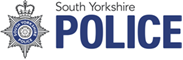                Our Ref: SYP RecruitingConsent for Release of a Team Member on Secondment To the candidate:Please note as you are applying for a secondment opportunity, which is a temporary move from your current/substantive post, you will require support from your current manager. Please complete the below details and then pass this form onto your manager and request that they fill in the details below and return to you. Once returned, you will need to forward this via email to the hiring line manager, for the vacancy you are applying for, so they can progress your application.  Please type the role title and the closing date in the subject of your email. Please note without this support from your current manager, we will not be able to progress you for a secondment opportunity. Candidate Name:Candidates (wet) signature: Current Role:Role Applied for: Duration of secondment:To the current line manager/Supervisor:The above named wishes to apply for a secondment opportunity and they will need your support, as their current manager, for this move to proceed. Please complete the details below and return this form to the above named, at your earliest convenience. Thank you for your time. Name: Signature(wet):Decision: I support this Temporary Move / I do not support this Temporary Move Rationale: Date: 